梅州市高中期末考试试卷（2021.7)高一思想政治本试卷共33小题，满分100分。考试用时90分钟。注意事项：1.答卷前，考生务必用黑色字迹的钢笔或签字笔将自己的姓名、考号填写在答题卡上。2.选择题每小题选出答案后，用2B铅笔把答题卡上对应题目的答案标号涂黑；如需改动，用橡皮擦干净后，再选涂其它答案；不能答在试卷上。3.非选择题必须用黑色字迹的钢笔或签字笔作答，答案必须写在另发的答题卷各题目指定区域内的相应位置上；如需改动，先划掉原来的答案，然后再写上新的答案；不准使用铅笔和涂改液，不按以上要求作答的答案无效。4.考生必须保持答题卡的整洁，考试结束后，将答题卷和答题卡一并收回。一、选择题。本大题共30小题，每小题2分，共60分，在每小题给出的四个选项中，只有一项是符合题目要求的。1.180年前的鸦片战争使中国面临“千古未有之变局”。鸦片战争对近代中国最突出的影响是A.中国人民的革命任务发生了变化B.中国社会的主要矛盾发生了变化C.中国的社会性质发生了变化D.中国的历史时期发生了变化2.习近平总书记在重庆考察时强调指出，要围绕中国共产党为什么“能”、马克思主义为什么“行”、中国特色社会主义为什么“好”等重大问题，广泛开展宣传教育，加强思想舆论引导。中国共产党为什么“能”是基于①中国共产党执政既是历史的必然也是人民的选择②中国先后有不同的政治力量登上历史舞台③中国共产党为中国革命指出了正确的前进方向④中国共产党坚持以人民为中心，重视人民群众的力量A.①②       B.①④       C.②③        D.③④3.“时代”这个词，在《辞海》中解释为“指历史上依据经济、政治、文化等状况来划分的社会各个发展阶段”。经过长期努力，中国特色社会主义进人了新时代。这个新时代①是中国人民站起来的伟大时代②有它自身的特点，其他国家无法借鉴③是决胜全面建成小康社会的时代④迎来了实现中华民族伟大复兴的光明前景A.①②       B.①④       C.②③       D.③④4.2021年1月22日至24日，十九届中央纪委五次全会在京召开。习近平总书记在会上发表重要讲话，为新的历史起点上推进全面从严治党纵深发展指明了前进方向。全会传递出全面从严治党的一系列新思想、新举措、新要求。全面从严治党的着力点是A.坚定理想信念宗旨B.加强党的长期执政能力建设C.加强党的先进性、纯洁性建设D.调动全党积极性、主动性、创造性5.党的十九届四中全会提出把坚持和完善党的领导制度体系放在首要位置。在我国国家治理体系中，有众多制度体系，这其中，党的领导制度体系无疑是居于统摄性地位的，这是因为①党在国家机关中居于最高地位②党的领导是中国特色社会主义最本质特征③党坚持依宪治国，依法行政④党的领导是社会主义现代化建设的根本保证A.①②       B.①③       C.②④       D.③④6.2020年10月，党的十九届五中全会审议通过了《中共中央关于制定国民经济和社会发展第十四个五年规划和二0三五年远景目标的建议》，并将《建议》的内容按照法定程序提交给第十三届全国人民代表大会第四次会议审议，这体现了①中国共产党的政治领导②中国共产党的组织领导③中国共产党坚持民主执政④中国共产党坚持依法执政A.①②       B.①④       C.②③       D.③④7.我国建立了一整套保障人民当家作主的制度体系，防止出现人民形式上有权实际上无权的现象，避免相互掣肘而导致内耗严重、效率低下的弊端。这表明社会主义民主是A.最广泛的民主       B.最全面的民主       C.最真实的民主       D.最管用的民主《未成年人保护法》与《预防未成年人犯罪法》将于2021年6月1日起施行。回答8-9题。8.2020年10月17日，十三届全国人大常委会第二十二次会议表决通过新修订的《未成年人保护法》。修改后的未成年人保护法补齐了现有法律中的短板，最大限度地保护未成年人的权益。这表明①全国人大常委会行使国家立法权②全国人大常委会是我国最高国家权力机关③全国人大常委会贯彻以人民为中心的发展思想④全国人大常委会行使表决权A.①②       B.①③       C.②④       D.③④9.最高人民法院召开座谈会，要求进一步加强新时代少年审判工作，以高度政治责任感切实有效保护少年儿童合法权益，坚持未成年人利益最大化。我国加大未成年人保护力度的根本原因是A.人民民主专政是民主与专政的统一B.我国是人民当家作主的社会主义国家C.直接行使国家权力是人民当家作主的体现D.我国公民的合法权益得到日益充分的实现10.撤侨是指一个国家的政府通过外交手段，把侨居在其他国家的本国公民撤回本国政府的行政区域的外交行为。2006年黎巴嫩撤侨、2011年利比亚撤侨、2015年也门撤侨，这三次都是我国比较大规模的撤侨行动。中国的撤侨行动，让在外的中国国民感受到国家给予的保护。这体现了①我国坚持总体国家安全观，重视国民安全②我国积极履行国家的对外职能③我国坚定地维护国家统一和领土完整④在我国，民主与专政是统一的关系A.①②       B.①③       C.③④       D.①④11.社会主义协商民主是适应我国国情和现实需要的民主形式，具有与西式民主截然不同的特征和无可比拟的优越性。下列事件符合协商民主的是①1-3月份共有9名中管干部、多名厅局级干部受到党纪政纪处分②某市政府就退休养老保险制度改革问题，广泛征求社会意见和建议③某市政协召开座谈会，围绕“加大农村中小学教育投人”建言献策④某社区围绕“建设和谐社区”主题，不断创新社区管理和服务模式A.①③       B.①④       C.②③       D.②④12.2021年3月以来，“新疆棉之争”持续延烧，H&M、耐克等多个国际知名品牌成为中国内地网络舆论的抵制目标。要确保新疆的长期稳定与发展，需要坚持人民民主专政的专政职能，打击敌对势力和敌对分子的破坏活动。这表明，只有坚持专政职能A.才能调动人民群众建设社会主义的积极性B.才能保障人民民主，维护国家的长治久安C.才能使我国公民的民主权利有切实的法律保障D.才能使我国的中心工作从阶级斗争转向经济建设13.每年“两会”，我国民主党派的提案都备受关注。2020年各民主党派共提交集体提案300余件，服务了全党的工作大局。这说明民主党派①与中国共产党是通力合作的亲密友党②与中国共产党联合共同执掌国家政权③与中国共产党的政治地位平等④与中国共产党拥有共同的使命A.①②       B.①④       C.②④       D.③④14.2021年1月，全国政协召开双周协商座谈会，围绕“持续优化营商环境”协商议政，11位委员和特邀代表围绕会议主题从不同角度建言咨政。全国政协双周协商座谈会①依法积极履行组织社会主义经济建设的职能②有利于政协委员通过建言咨政行使国家权力③有利于政协聚焦党和国家中心任务履职尽责④是人民政协推进社会主义协商民主的重要体现A.①②       B.①③       C.②④       D.③④15.《中华人民共和国密码法》是我国密码领域的第一部法律，是党的十九大以来出台的维护国家安全的又一部重要法律。从该法律的出台过程可见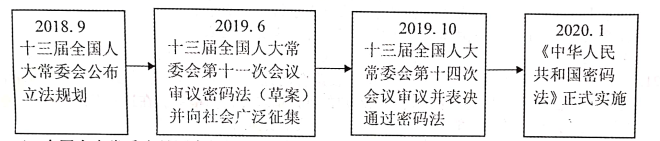 A.全国人大常委会是国家权力机关也是法律监督机关B.立法要拓宽公民有序参与立法途径，维护公民的立法权C.该法律的实施将全面提升密码工作法治化和现代化水平D.立法要注重立法程序，努力实现立法过程民主化科学化16.发展社会主义民主政治，要毫不动摇地坚持人民代表大会制度，与时俱进地完善人民代表大会制度。这是因为，人民代表大会制度①是由我国人民民主专政的国家性质决定的②是我国的基本政治制度，显示了我国民主鲜明的特点③是我国的国家权力机关，促进了国家统一和民族团结④是我国的政权组织形式，体现了人民的意志和利益A.①②       B.①④       C.②③       D.②④17.2020年6月28日，全国人大代表申纪兰逝世，享年91岁。申纪兰是全国唯一一位从第一届连任到第十三届的全国人大代表，多年来，她的议案一直都是关注农村、老区的发展问题。申纪兰作为全国人大代表①依法行使监督权，督促“一府两院一委”落实责任②有权依法向全国人大提出议案③是国家权力机关的工作人员④由间接选举产生，是人民利益的代言人A.①③       B.②④       C.①④       D.②③18.“十三五”期间，中央累计安排超过270亿元资金用于支持新疆卫生健康事业；19个对口支援省市将卫生等民生项目作为支持重点，累计投入59亿元援疆资金。这极大改善了新疆医疗卫生基础设施条件，逐步补齐了卫生健康服务体系短板。这些举措①体现了民族平等、共同繁荣的原则②凸显了民族区域自治制度的优越性③有助于筑牢中华民族共同体意识④旨在巩固和发展社会主义民族关系A.①②       B.①③       C.②④       D.③④19.全国政协民族和宗教委员会围绕”以社会主义核心价值观引领各宗教对教义教规作出符合时代进步要求的阐释＂召开宗教界主题协商座谈会。该主题协商座谈会的召开有利于①分享各宗教对教义教规时代化阐释的经验②积极引导我国的宗教与社会主义相适应③推动我国宗教向坚持中国化方向迈出坚实步伐④要求宗教界人士和信教群众主动放弃宗教信仰A.①③       B.①②       C.③④       D.②④20.回望古老中国，中华源远流长，古老中国为人类法治发展作出了重要贡献；着眼今天，新中国成立以来，在党的领导下，我国的法治建设取得了巨大成就。关于我国法治发展的“历史和今天”说法正确的是①古代中国关于人权的法治保障取得了巨大成就②古代的中华法系是世界上独树一帜的法律文明③今天我国的法治状况是由人们的精神文化需求特点所决定的④今天我国形成了以宪法为核心的中国特色社会主义法律体系A.①②       B.①③       C.②④       D.③④21.一农户与当地一家粮油公司签订了小麦收购合同，后双方因款项支付发生争议并诉诸法庭。人民法院依法判决粮油公司按照农户的诉讼请求支付购粮款。在这一案例中①法主要执行了政治职能②法主要执行了社会职能③体现了法具有阶级性④体现了法能调节社会关系A.①②       B.①③       C.②④       D.③④22.习近平主席指出：“我们要学习借鉴世界上优秀的法治文明成果。但是，学习借鉴不等于是简单的拿来主义，不能搞“全盘西化＇，不能搞“全面移植＇，不能照搬照抄”。这体现的全面依法治国的原则是A.坚持中国共产党的领导B.坚持人民主体地位C.坚持从中国实际出发D.坚持依法治国与以德治国相结合23.河南汝州的一处夜市上，一位摊主因妻子要生产无法顾及摊位，正在巡逻的城管人员主动帮摊主看管摊位，还帮他做起了生意。网友评价，这才是“人间烟火”。“人间烟火”的评价说明①政府坚持善政，增强了政府的公信力②执法部门规范执法程序，坚持公开公正执法③行政部门坚持廉洁高效，提高依法行政能力④政府和公民之间建立起互信互助的新型关系A.①③       B.①④       C.②③       D.②④24.2021年4月29日，《中华人民共和国反食品浪费法》由十三届全国人大常委会第二十八次会议表决通过。《反食品浪费法》以餐饮环节为切入点，聚焦食品消费、销售环节反浪费、促节约、严管控，对减少粮食、食品生产加工、储存运输等环节浪费作出原则性规定。针对食品浪费进行立法①能增强公民维护国家粮食安全的责任意识②体现了全国人大常委会依法行使最高立法权③意味着反食品浪费将由道德引导转为法律约束④能为全社会确立餐饮消费、日常食物消费的基本行为准则A.①②       B.①③       C.①④       D.③④25.2020年6月以来，各级人民法院广泛开展民法典普法工作，选取具有典型性、时代性的民法案例，以线上与线下相结合的方式坚持以案释法，让民法典走到群众的身边、走进群众的心里。此举的主要意义在于①创新普法宣传形式，为公民诉讼提供新途径②提升人民群众法治观念，推进法治社会建设③不断深入开展法治宣传教育，推动全社会树立法治意识④完善法律援助制度，精准挑选援助对象，缩小援助范围A.①②       B.①④       C.②③       D.③④26.要立良善之法，立管用之法，建立科学的立法体制机制，使每项立法都能科学合理地规范国家机关的权力与责任，规范公民、法人和其他组织的权利与义务，使法律符合社会发展的需求。这说明，科学立法要A.符合国情和实际B.借鉴西方发达国家的立法经验C.遵循法律体系的内在逻辑D.体现我国社会主义国家性质27.行政执法全过程记录是行政执法活动合法有效的重要保证。行政执法机关要通过文字、音像等记录形式，对行政执法的启动、调查取证、审核决定、送达执行等全部过程进行记录，并全面系统归档保存，做到执法全过程留痕和可回溯管理。行政执法全过程记录有助于行政执法机关①依法行政，防止行政权力滥用②监督执法，提高政府行政效率③公正司法，维护公民合法权益④规范权力，维护政府良好形象A.①③       B.①④        C.②③       D.②④28.司马迁在《史记·商君列传》中讲述了商鞅“徙木立信”的故事。令既具，未布，恐民之不信，已乃立三丈之木于国都市南门，募民有能徙置北门者予十金。民怪之，莫敢徙。复曰＂能徙者予五十金”。有一人徙之，辄予五十金，以明不欺。卒下令。这一故事对今天政府增强公信力带来的启示是①要建立健全守信践诺机制，为全社会作表率②要高效运行，不断提高行政效率和水平③要全面推进政务公开，让权力在阳光下运行④要依法办事，不能朝令夕改、言而无信A.①③       B.①④       C.②③       D.②④29.十二届全国人大以来，截止到2017年12月上旬，全国人大常委会法工委共收到公民、组织提出的各类审查建议1527件，对审查中发现存在与法律相抵触或者不适当问题的，均积极稳妥地作出了处理。全国人大常委会对规范性文件进行备案审查的意义在于①保障宪法和法律的实施，维护国家法制统一②维护宪法权威，坚决纠正违宪违法行为③推进依宪治国，为社会主义法治提供根本保证④保障公民权益，让法治成为治国理政基本方式A.①②       B.①③       C.②④       D.③④30.在战“疫”时期，某地法院除远程视频庭审外，还广泛运用网上立案、线上调解、电子送达等方式，让立案“不打烊”、审案“走云端”、执行“网上见”，真正实现“让数据多跑路，让群众少跑腿”，切实保障防疫期间当事人的合法权益。该法院的做法A.是实现公正司法的根本途径B.旨在有效降低司法成本C.是司法实践的又一重大创新D.完善了我国的司法体制二、非选择题：本大题共3小题，共40分。31.阅读下列材料，回答相关问题。（12分）材料：2021年2月20日，习近平总书记在党史学习教育动员大会上指出，在庆祝我们党百年华诞的重大时刻，在“两个一百年”奋斗目标历史交汇的关键节点，在全党集中开展党史学习教育，正当其时，十分必要。回顾党的历史，是一部不断推进马克思主义中国化的历史；是一部党与人民同呼吸、共命运的历史；是一部以伟大自我革命引领伟大复兴的历史；是一代一代共产党人不懈奋斗、带领中国人民从站起来到富起来到强起来的历史。从井冈山星火燎原到新中国成立；从印下血书的小岗村到制度创新的“示范区”；从积贫积弱发展到世界第二大经济体；从一穷二白走向全面小康；从一根铁钉、一盒火柴都要进口，到造出“两弹一星”，“嫦娥”奔月、“蛟龙”入海····中国共产党带领中国人民创造了一个又一个奇迹！结合材料，运用中国共产党先进性知识，分析说明中国共产党为什么能带领中国人民创造一个又一个奇迹。（12分）32.阅读下列材料，回答相关问题。（14分）材料：垃圾分类是资源化利用的必要途径，是无害化处理的前提和保障。某市政府颁布《城区生活垃圾分类工作实施方案》，提出到2021年城区实现生活垃圾分类全覆盖；至2023年，城区基本建立生活垃圾的分类投放、分类收集运输、分类处理系统，实现垃圾减量化、资源化和无害化的目标。但据媒体调查，该市垃圾分类工作自2020年启动以来收效甚微，其原因可概括为：公众对垃圾分类意识不强，垃圾分类的基础设施不健全，垃圾分类奖惩制度不合理，公众参与度不高以及对垃圾分类的监督工作不到位等。因此，有人说：“垃圾分类考验的是市民素质，更是基层的治理能力。”请结合材料，运用基层群众自治制度的有关知识，分析如何发挥社区在垃圾分类中的作用？（14分）33.阅读下列材料，回答相关问题。（14分）民为邦本，法系根基。《中华人民共和国民法典》是一部具有鲜明中国特色和实践特色的法典。材料一：民法典的编纂过程中，全国人大常委会10次审议，10次向社会公开征求意见，3次组织全国人大代表研读讨论，针对意见反映集中、争议较大的问题专门召开座谈会，积极回应社会热点诉求，满足新时代人民法治需求。民法典规模宏大、卷帙浩繁，整部法典以“保护民事主体权利”作为逻辑主线，共7编，各编依次为总则、物权、合同、人格权，婚姻家庭、继承、侵权责任，以及附则，自2021年1月1日起施行。材料二：《民法典》是关乎14亿人民生老病死、衣食住行的“权利宣言书”。从呱呱坠地享受百般关爱到两鬓如霜儿孙绕膝；从清晨迎接第一缕阳光，到下班回家休息打开电视，我们时时刻刻都在与民法典打交道，受法律规制，受法律保护。实施民法典，是一项长期的系统工程，需要各方面共同努力。全国人大代表、湖南师范大学教授谢资清认为，“对处于人生观、价值观形成阶段的青年学生来说，学习民法典不仅是一次普法的过程，更有利于树立契约精神、规则意识和诚信意识。”并建议各行各业尽快开展学习民法典的活动，为法律的顺利实施打好基础。（1)结合材料一，运用依法治国的相关知识，分析说明《中华人民共和国民法典》是一部“良法”的理由？（5分）（2)民法典的实施需要广大人民群众共同参与。请结合材料二，说明在生活中如何推进全民守法？（9分）2020-2021学年第二学期梅州市期末质量检测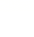 高一政治 参考答案1-5  CDDDC    6-10  BDBBA     11-15  CBBDD16-20 BBBAC   21-25 CCBCC     26-30  ABBAC31.（12分）（1）中国共产党在指导思想上与时俱进，以接续推进的马克思主义中国化创新理论作为行动指南，始终走在时代前列,为不断创造奇迹提供思想指引。（3分）（2）中国共产党不忘初心，牢记使命（或党的性质、宗旨、执政理念等），始终坚持以人民为中心，把人民对美好生活的向往作为奋斗目标，厚植了群众基础。（3分）（3）坚持解放思想、实事求是、与时俱进、求真务实，科学认识和把握我国社会发展的阶段性特征，制定适合国情的路线方针政策，带领中国人民不断创造奇迹。（3分）（4）党不断加强自身建设，发挥了党员先锋模范作用，使党始终成为时代先锋、民族脊梁，不断增强自身的创造力、凝聚力和战斗力。（3分）32．（1）居民委员会是城市基层群众性自治组织。居委会要加强对垃圾分类的宣传教育，调动社区居民参与垃圾分类的积极性。（2分）（2）通过民主协商，本着有序参与原则，合理表达意见和建议，求同存异，找出合理的社区垃圾分类管理方案。（3分）（3）组织居民会议，通过民主讨论，按照少数服从多数的原则进行决定，制定科学合理的社区垃圾分类奖惩方案。（3分）（4）制定社区居民公约，加强对社区垃圾分类的基础设施的管理，为垃圾分类提供保障。（3分）（5）通过公示、评议、意见箱等形式，加强居民对垃圾分类工作的监督，进一步改善居委会工作方法，提高工作实效。（3分）33．（1）①我国的民法典内容合理，对社会经济生活中出现的新情况、新问题作出有针对性的新规定；坚持立法为民，在制定过程中广泛听取了各方意见，符合社会和人民的需要，符合社会公平正义的理念。（3分）②我国的民法典是一部体例科学、结构严谨、规范合理、内容协调一致的法律系统，能够涵盖民事活动的各个方面。（2分）（如学生从“科学立法”“民主立法”“依法立法”角度回答，言之有理的可酌情给1-2分）（2）①增强全民法治观念，引导全民自觉守法、遇事找法、解决问题靠法。（3分）②调动人民群众投身依法治国实践的积极性和主动性，使尊法守法成为全体人民的共同追求和自觉行动。（3分）③不断加强公民道德建设，强化规则意识，倡导契约精神，弘扬公序良俗，引导人民自觉履行法定义务、社会责任、家庭责任。（3分）（如学生从“依法行使权利”“依法履行义务“依法维护正当利益”角度回答，言之有理的可酌情给分）